                                         CITY OF LOS ANGELES                     TARZANA  NEIGHBORHOOD                         COUNCIL                              PO Box 571016 Tarzana                CA 91357tnc@tarzananc.org   	                       www.tarzananc.orgTARZANA NEIGHBORHOOD COUNCILTRANSPORTATION/PUBLIC SAFETY COMMITTEE AND SPECIAL                                BOARD MEETING MINUTESWednesday January 17, 2024 6:30 PMTHIS IS AN IN-PERSON MEETING     Tarzana Child        Care Center   5700 Beckford Ave.Tarzana, CA 91356The meeting was called to order at 6:35PM. Present: Susan Rogen, Iris Polonsky, Eran Heissler, Scott Diamond, Mark Epstein, Pam Majumdar, Leon Gonzalez and Bob Shmaeff;There were no public comments but Esther Weider, Terry Saucier and Ron Maraian were in attendance;Discussion: Removal of unhoused encampments around gas stations where lighting of fires is a concern;Discussion: Construction of the crosswalk at Hatteras and Tampa is delayed again;Discussion: DOT is considering the placement of round-a-bouts on Reseda Blvd South of Ventura;Update on Tarzana Park, the perimeter graffiti has been removed and the request to change the hours (as per the signage) for the parking lot;Discussion: Installation of speed cameras. The City will determine placement with input by the NCs;The Tarzana Car Wash graffiti was removed but additional graffiti has appeared again;No other committee business. Meeting adjourned at 7:00PM 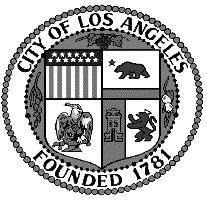 